Supplementary MaterialAge and growth of larval Pacific flagfin mojarra (Eucinostomus currani) in coastal Ecuador based on otolith analysisMichelle Schuiteman1, Andre R Dos Santos2, Luis E Domínguez-Granda3, Andrew Kinziger1, Jose R Marin Jarrin1*1 Department of Fisheries Biology, Cal Poly Humboldt, Arcata, California, U.S.A. 2 Centro del Agua y Desarrollo Sustentable, Escuela Superior Politécnica del Litoral (ESPOL), Campus Gustavo Galindo, Guayaquil, Ecuador3 Centro del Agua y Desarrollo Sustentable y Facultad de Ciencias Naturales y Matemáticas, Escuela Superior Politécnica del Litoral (ESPO) Campus Gustavo Galindo, Guayaquil, Ecuador* Corresponding author. Email: jose.marinjarrin@humboldt.edu Supplemental Table S1. Average values and standard deviation of the physical-chemical parameters registered for each locality during 2016–2017.Supplementary Figure S1. Photograph of Pacific flagfin mojarra (Eucinostomus currani, 13.6 mm standard length [SL]) and its lapilli otolith. The specimen was collected during the study period in a sandy beach surf zone of the Gulf of Guayaquil, Ecuador. 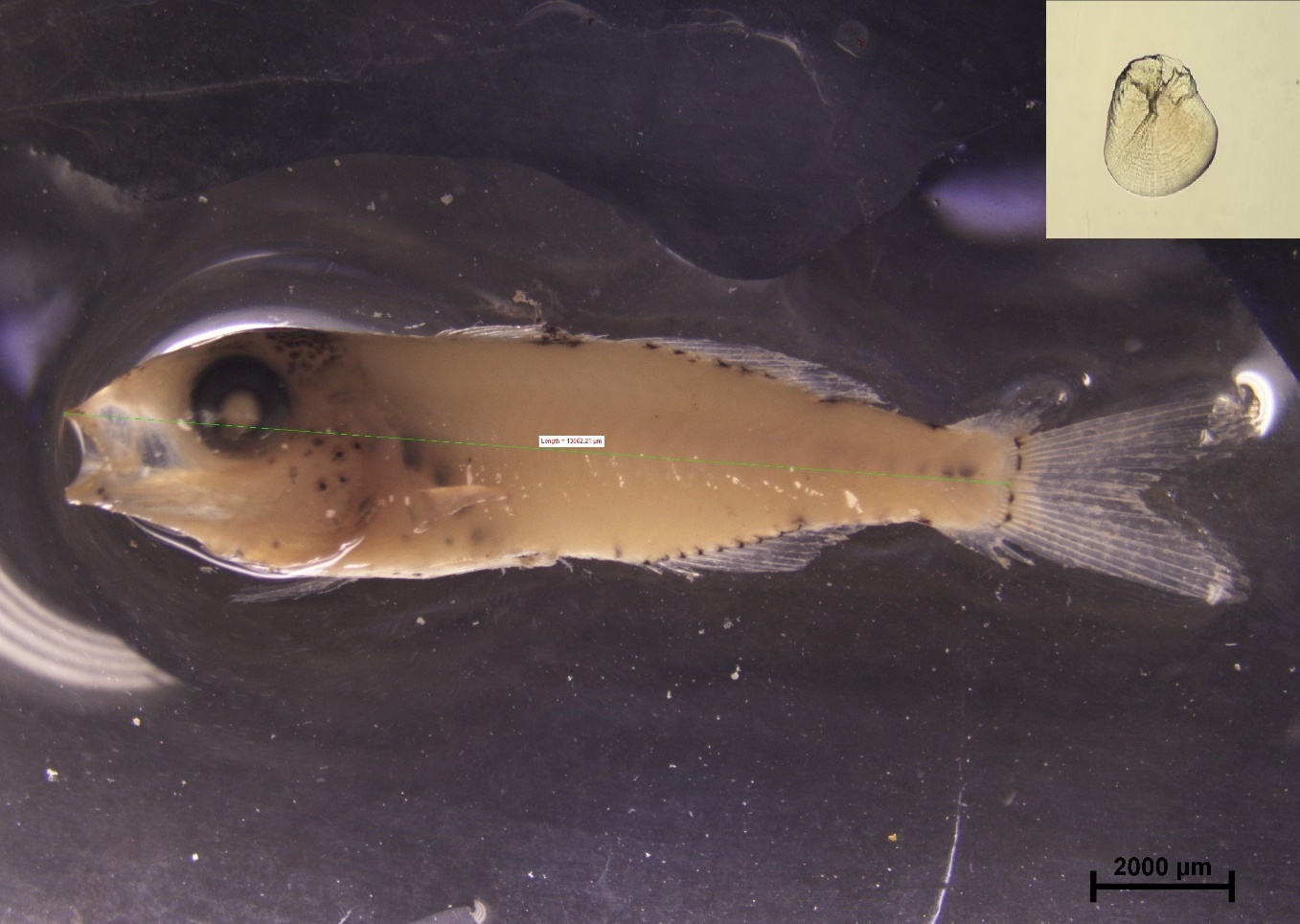 Environmental VariablesSampling LocationSampling LocationSampling LocationEnvironmental VariablesDataPlayasChipipeWater Temperature (°C)26.69 (±1.9)26.87 (±1.7)25.4 (±2.1)pHConductivity (ms/cm)Dissolved oxygen (mg/l)Dissolved oxygen (% sat)TDS (mg/l)Salinity (PSS)NitritesPhosphatesAmmonium8.04 (±0.5)46.93 (±6.4)6.08 (±1.8)89.74 (±23.9)22.89 (±3.8)30.96(±4.6)0.02 (± 0.01)0.03 (±0.02)0.02 (±0.01)8.17 (±0.2)49.33 (±3.6)7.25 (±3.1)105.38 (±39.8)23.50 (±2.3)31.61 (±3.2)0.010.06 (±0.1)0.05 (±0.04)8.21 (±0.5)51.72 (±2.3)7.41 (±2.4)107.82 (±31.3)25.10 (±2.1)34.61 (±1.8)0.02 (±0.01)0.03 (±0.02)0.04 (±0.04)